										               (попълва се от УНСС)  (попълва се с химикал)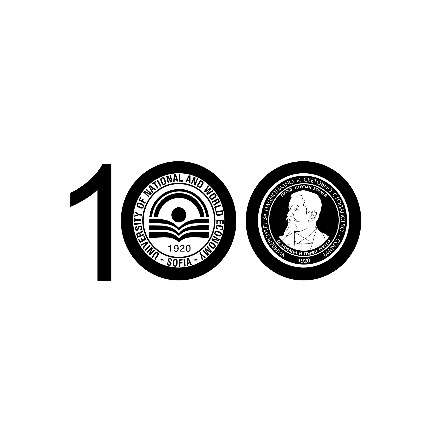 УНИВЕРСИТЕТ ЗА НАЦИОНАЛНО И СВЕТОВНО СТОПАНСТВО1700 София, Студентски град, www.unwe.bg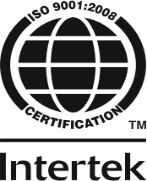 Входящ №1.ЕГН2.Име2.2.Презиме2.2.Фамилия3.Телефон за връзка:Телефон за връзка:Телефон за връзка:Телефон за връзка:4.Професионално направление:икономистикономистнеикономистнеикономистнеикономист5.Висше училище: …………………………………………………………………………………………………....Висше училище: …………………………………………………………………………………………………....Висше училище: …………………………………………………………………………………………………....Висше училище: …………………………………………………………………………………………………....Висше училище: …………………………………………………………………………………………………....Висше училище: …………………………………………………………………………………………………....Висше училище: …………………………………………………………………………………………………....Висше училище: …………………………………………………………………………………………………....Висше училище: …………………………………………………………………………………………………....6.Специалност: ……………...……………………………………..………………..……………………................Специалност: ……………...……………………………………..………………..……………………................Специалност: ……………...……………………………………..………………..……………………................Специалност: ……………...……………………………………..………………..……………………................Специалност: ……………...……………………………………..………………..……………………................Специалност: ……………...……………………………………..………………..……………………................Специалност: ……………...……………………………………..………………..……………………................Специалност: ……………...……………………………………..………………..……………………................Специалност: ……………...……………………………………..………………..……………………................7.Факултетен номер (само за УНСС)Факултетен номер (само за УНСС)8. Ще положа изпит/и в: Ще положа изпит/и в: Ще положа изпит/и в: Ще положа изпит/и в: Ще положа изпит/и в: Ще положа изпит/и в: Ще положа изпит/и в: Ще положа изпит/и в: Ще положа изпит/и в: Втора предварителна електронна изпитна сесия:Втора предварителна електронна изпитна сесия:Втора предварителна електронна изпитна сесия:Втора предварителна електронна изпитна сесия:Втора предварителна електронна изпитна сесия:Втора предварителна електронна изпитна сесия:Втора предварителна електронна изпитна сесия:Втора предварителна електронна изпитна сесия:Втора предварителна електронна изпитна сесия:Предварителна хартиена изпитна сесия:Предварителна хартиена изпитна сесия:Предварителна хартиена изпитна сесия:Предварителна хартиена изпитна сесия:Предварителна хартиена изпитна сесия:9.Внесена такса в банка ………….… в размер на ………… лв., с платежен документ от дата ...……………Внесена такса в банка ………….… в размер на ………… лв., с платежен документ от дата ...……………Внесена такса в банка ………….… в размер на ………… лв., с платежен документ от дата ...……………Внесена такса в банка ………….… в размер на ………… лв., с платежен документ от дата ...……………Внесена такса в банка ………….… в размер на ………… лв., с платежен документ от дата ...……………Внесена такса в банка ………….… в размер на ………… лв., с платежен документ от дата ...……………Внесена такса в банка ………….… в размер на ………… лв., с платежен документ от дата ...……………Внесена такса в банка ………….… в размер на ………… лв., с платежен документ от дата ...……………Внесена такса в банка ………….… в размер на ………… лв., с платежен документ от дата ...……………  Дата:Подпис на кандидат-магистъра:Приел и проверил:(подпис и печат)УНСС е администратор на лични данни съгласно чл. 3, ал. 2 от ЗЗЛД и осигурява защитата им съгласно разпоредбите на същия закон. Събираните лични данни ще се използват само за служебни цели на структурите на УНСС. Събираните лични данни ще се предоставят само на лицето, което ги е предоставило, както и на органи, упълномощени от нормативни актове.